InvulformulierBereken je eigen BMI met de volgende formule: 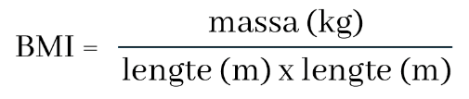 Massa = …………..Lengte = …………..BMI = ……………In welke klasse valt jouw BMI? ……………………………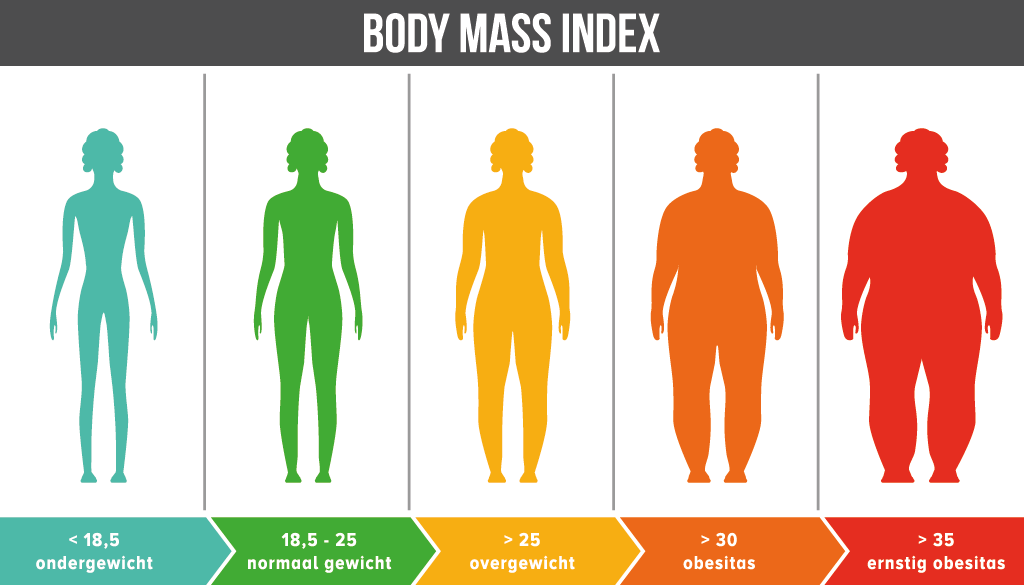 Bereken je eigen BMR met de volgende formule: Voor mannen: 88,362 + (13,397 X Gewicht) + (4,799 X Lengte) - (5,677 X Leeftijd)Voor vrouwen: 447,593 + (9,247 X Gewicht) + (3,098 X Lengte) - (4,33 X Leeftijd)Uitkomst: ………………Dit is de hoeveelheid energie (calorieën) die je lichaam gebruikt om te overleven in een complete ruststaat.Bereken met drie verschillende Pal-waardes je energiebehoefte:Ruststofwisseling (BMR, zie opdracht 2) x Pal-waarden = energiebehoefte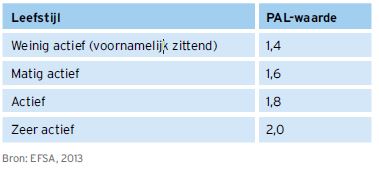 Energiebehoefte bij een niet actieve leefstijl: ……………………….Energiebehoefte bij een matige actieve leefstijl: …………………..Energiebehoefte bij een zeer actieve leefstijl: ……………………….Meet je buikomvang. Wat is je heupomvang (2 waardes): ……………………………………………………………………………………………………..Wat vertelt jouw heupomvang jou? ………………………………………………………………………………………………………5. Bepaal je heup- en buikomvangBuikomvang uit opdracht 4: ……………………………………………………………………………………………………………………Heupomvang (2 waardes): ……………………………………………………………………………………………………………………Heup- buikomvang ratio = buikomvang / heupomvang = ………………………………………………………………………Wat vertelt dit getal jou? ……………………………………………………………………………………………………………………….6. HuidplooimetingBij een 4 punts meting meet je op vier plaatsen op het bovenlichaam de huidplooi in millimeters. Dit wordt gedaan met een huidplooitang. Bij een 4 punts meting worden de volgende plekken gemeten:​Biceps - de voorkant midden bovenarm: …………………………………………………….​Triceps - de achterkant midden bovenarm: …………………………………………………​Subscapulaire plooi - onder het schouderblad: ……………………………………………Supra-iliacale plooi - vlak boven de bovenrand van het heupbeen: ………………………….LET OP: meet alles twee keer, dus schrijf ook steeds twee waardes opTips: 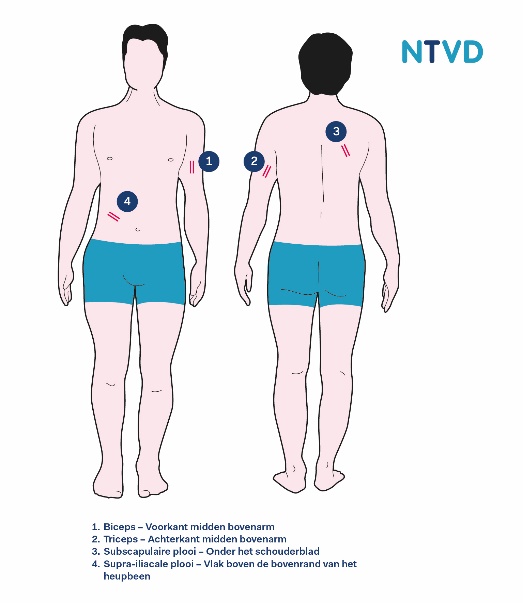 Meet altijd twee keer, zo wordt de kans op meetfouten kleiner Gebruik altijd dezelfde meter (ook als mensen meerdere weken volgt en de test vaker uitvoert) Check bij de start dat de meter ook echt op het nulpunt staat Meet alle punten aan de rechterkant van het lichaam Wacht een paar seconde met aflezen totdat de meter niet meer beweegt Blijf de plooi vasthouden tijdens de meting, trek niet zomaar de klem los.7. WeegschaalOpdracht: bepaal met de weegschaal je lichaamsvet, spiermassa en visceraal vetniveau (rond de organen). Spiermassa: …………………………Visceraal vetniveau: …………….Lichaamsvet: ……………………….Wat houden deze waardes in? (zie tabel hieronder): ……………………………………………………………………………………………………………………………………………………………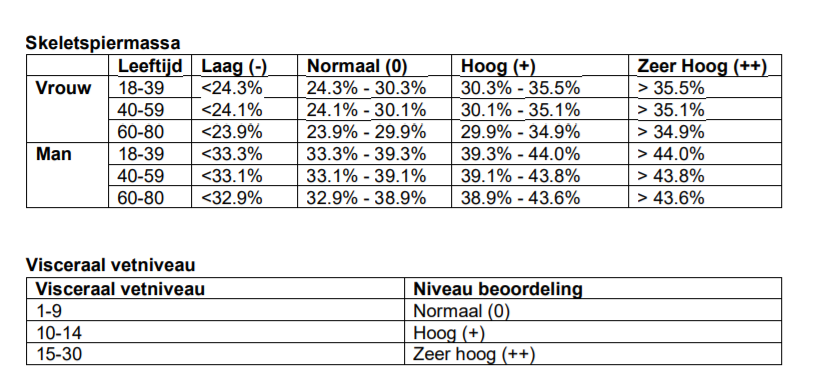 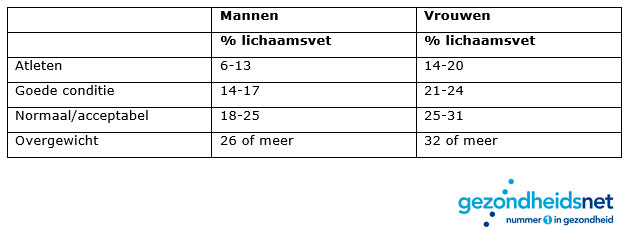 VoedingVoedingVoedingVoedingBuikomvangmeting Vet hoopt zich op rondom de spieren en organen. Door middel van een Buikomvangmeting kan je onderzoeken of je op gezond gewicht bent.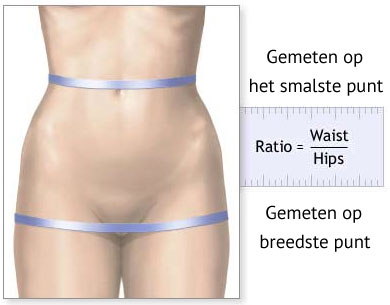 Voordeel: het is een snelle berekening Nadeel: Het is een minder nauwkeurige berekening, dus kan een vertekend beeld geven.Opmerking: bij vrouwen zie je ook sneller vetophoping bij de benen en billen. Bij mannen eerder bij de buik. Vet rondom de buik heeft meer gezondheidsrisico’s ( je organen kunnen in gevaar komen). Vet hoopt zich op rondom de spieren en organen. Door middel van een Buikomvangmeting kan je onderzoeken of je op gezond gewicht bent.Voordeel: het is een snelle berekening Nadeel: Het is een minder nauwkeurige berekening, dus kan een vertekend beeld geven.Opmerking: bij vrouwen zie je ook sneller vetophoping bij de benen en billen. Bij mannen eerder bij de buik. Vet rondom de buik heeft meer gezondheidsrisico’s ( je organen kunnen in gevaar komen). Vet hoopt zich op rondom de spieren en organen. Door middel van een Buikomvangmeting kan je onderzoeken of je op gezond gewicht bent.Voordeel: het is een snelle berekening Nadeel: Het is een minder nauwkeurige berekening, dus kan een vertekend beeld geven.Opmerking: bij vrouwen zie je ook sneller vetophoping bij de benen en billen. Bij mannen eerder bij de buik. Vet rondom de buik heeft meer gezondheidsrisico’s ( je organen kunnen in gevaar komen). Meting Ga rechtop staan met je voeten ongeveer 30cm uit elkaarMeet tussen het laagste punt van de onderste rib en de boven-voorzijde van de bekkenkam ( zet hier een horizontaal streepje). Dus onderkant ribben en bovenkant heup.Meet op de blote huid na een normale uitademing. Dit zonder dat de centimeter druk uitoefent op de huidMeet met de centimeter over de streepjes heen, recht over de buikHerhaal dit nog een keer, dus 2x meten en noteer het gemiddelde in cmGa rechtop staan met je voeten ongeveer 30cm uit elkaarMeet tussen het laagste punt van de onderste rib en de boven-voorzijde van de bekkenkam ( zet hier een horizontaal streepje). Dus onderkant ribben en bovenkant heup.Meet op de blote huid na een normale uitademing. Dit zonder dat de centimeter druk uitoefent op de huidMeet met de centimeter over de streepjes heen, recht over de buikHerhaal dit nog een keer, dus 2x meten en noteer het gemiddelde in cmGa rechtop staan met je voeten ongeveer 30cm uit elkaarMeet tussen het laagste punt van de onderste rib en de boven-voorzijde van de bekkenkam ( zet hier een horizontaal streepje). Dus onderkant ribben en bovenkant heup.Meet op de blote huid na een normale uitademing. Dit zonder dat de centimeter druk uitoefent op de huidMeet met de centimeter over de streepjes heen, recht over de buikHerhaal dit nog een keer, dus 2x meten en noteer het gemiddelde in cmBuikomvang norm Uitkomst Terminologie Advies Man: kleiner dan 79 cmVrouw: kleiner dan 68 cmOndergewicht Probeer aan te komenMan: tussen 79- 94 cmVrouw: tussen 68- 80 cmGezond gewicht Probeer op dit gewicht te blijvenMan: tussen  94- 102 cmVrouw: tussen 80- 88 cmOvergewichtProbeer af te vallenMan: groter dan 102 cmVrouw: groter dan 88 cmErnstig overgewicht (obesitas)probeer onder begeleiding af te vallenBron www.voedingscentrum.nlwww.voedingscentrum.nlwww.voedingscentrum.nlVoedingVoedingHeup en Buikomvangmeting (waist to hip ratio)Vet hoopt zich op rondom de spieren en organen. Door middel van een heup en buikomvangmeting kan je onderzoeken of je op gezond gewicht bent.Voordeel: het is een snelle berekening Nadeel: Het is een minder nauwkeurige berekening, dus kan een vertekend beeld geven.Opmerking: bij vrouwen zie je ook sneller vetophoping bij de benen en billen. Bij mannen eerder bij de buik. Vet rondom de buik heeft meer gezondheidsrisico’s ( je organen kunnen in gevaar komen). Meting Ga rechtop staan met je voeten ongeveer 30cm uit elkaarMeet over het breedste gedeelte van je heup en over je gehele billenMeet op de blote huid, dit zonder dat de centimeter druk uitoefent op de huidHerhaal dit nog een keer, dus 2x meten en noteer het gemiddelde in cmDeel de uitslag van de buikomvang meting met die van de heupomvangmetingBv. een man van 30jaar: uitslag buikomvang is 80 cm                                        Uitslag heupomvang is 100 cm Berekening= 80/ 100 = 0.8   dus lage kans op obesitasNorm buik en heupomvang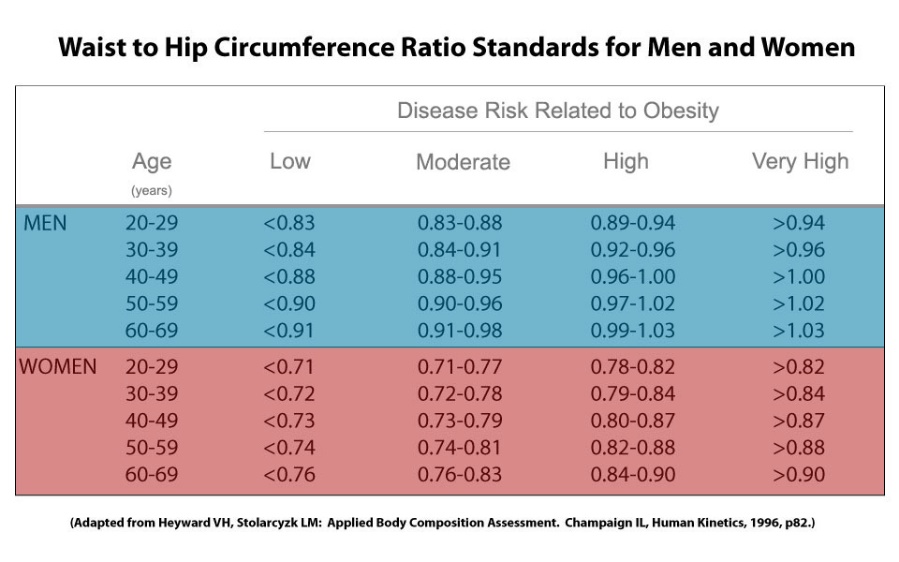 